Changing Landscapes Scheme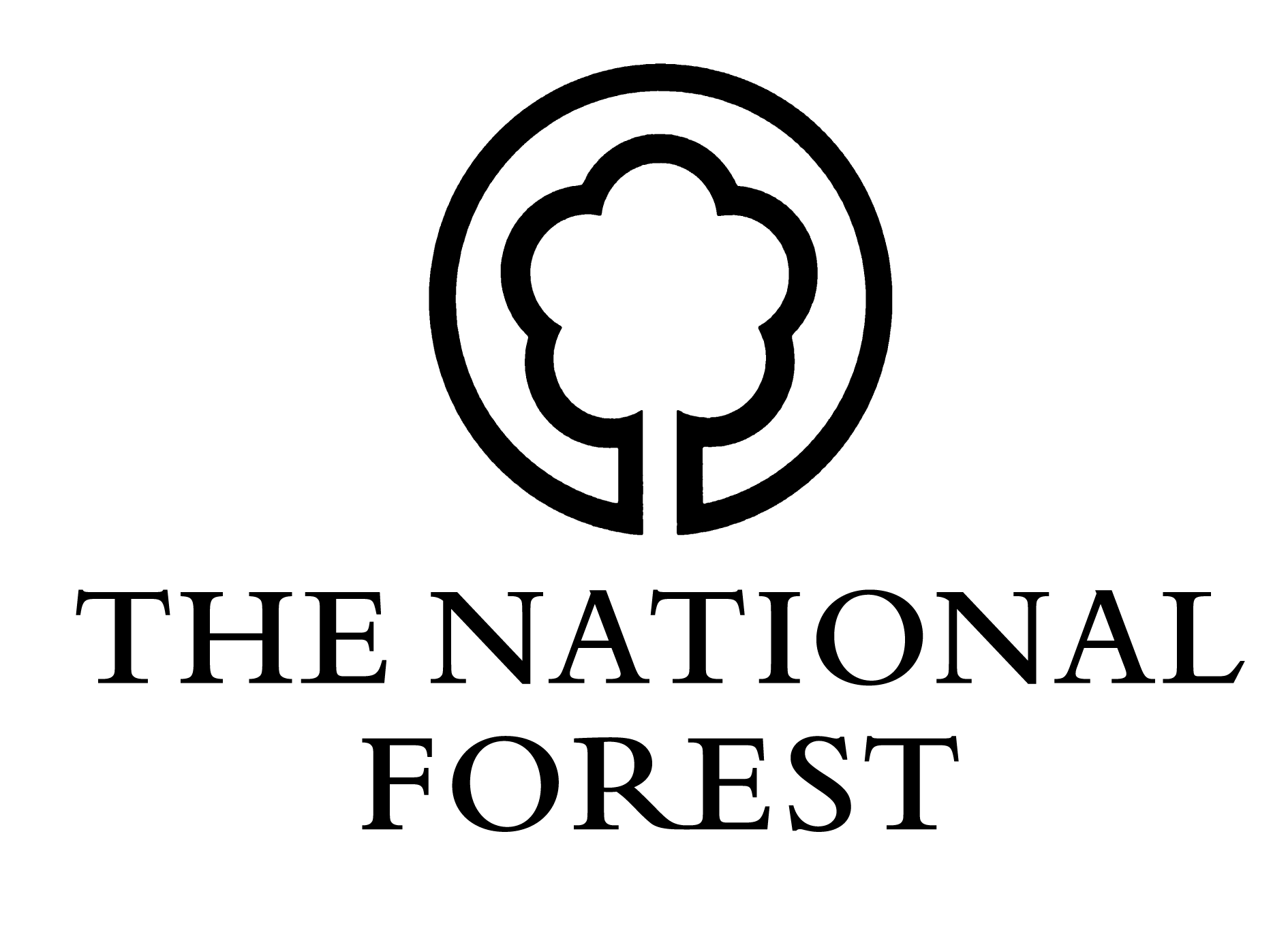 Agent Fees Claim Form (NFCLS3)Please return to: National Forest Company, Enterprise Glade, Bath Yard, Moira, Swadlincote, Derbyshire DE12 6BA. Telephone: 01283 551211 Email: grants@nationalforest.orgSection 1: Managing Agent’s DetailsSection 2: Main Applicant Details:Section 3: DeclarationI am the owner/the lessee/the tenant named in the approved Contract as numbered above (delete as appropriate). I certify that:the named agent was originally instructed to act behalf of the landowner/applicant.the design and application works have been carried out satisfactorily.the fee has been agreed by both parties.Name: Signed: Date: Scheme Name:Official use only:Scheme Number:CLS No:Size of Scheme:Date Received:Fee Amount:Date of acceptance:Name on Account:Full name:Organisation:Address:Postcode:Full name:Address:Postcode: